U P U T E   Z A  P O D N O S I T E LJ Eprijava za dodjelu državnih potpora sukladno Javnom pozivu za dodjelu državnih potpora u poljoprivredi i šumarstvu u Zagrebačkoj županiji u 2020. godiniCILJEVI I PRIORITETI PROGRAMAProgramom poticanja razvoja poljoprivrede, šumarstva i ruralnog prostora Zagrebačke županije u 2020. godini predviđena su tri cilja potpore ruralnom razvoju koja se žele doseći:Konkurentnost poljoprivrede;Održivo upravljanje prirodnim resursima i klimatskim promjenama;Uravnoteženi teritorijalni razvoj ruralnih područja.Vezano uz navedene ciljeve definirani su i glavni prioriteti za planiranje ruralnog razvoja koji obuhvaćaju poticanje znanja i inovacija u poljoprivredi, šumarstvu i ruralnim područjima, povećanje konkurentnosti svih poljoprivrednih djelatnosti i povećanje održivosti gospodarstava, promicanje organizacije prehrambenog lanca i upravljanja rizicima u poljoprivredi, obnavljanje, očuvanje i poboljšanje ekosustava ovisnih o poljoprivredi i šumarstvu, promicanje učinkovitosti resursa i pomaka prema klimatski elastičnom gospodarstvu s niskom emisijom ugljika u poljoprivrednom, prehrambenom i šumarskom sektoru, te promicanje socijalne uključenosti, smanjenja siromaštva i gospodarskog razvoja u ruralnim područjima.II. UVJETI PRIJAVEa) Prihvatljivi Podnositelji su:mikro, mala i srednja poduzeća (MSP-ovi) upisana u Upisnik poljoprivrednih gospodarstva u Zagrebačkoj županiji, odnosno u Upisnik šumoposjednika najkasnije do 31. prosinca 2019. ili,poduzetnici, fizičke i pravne osobe upisane u Upisnik/registar djelatnosti za koju traže potporu ili,proizvođačke grupe i organizacije registrirane sukladno Zakonu o uređenju tržišta poljoprivrednih proizvoda.b) Kategorije Korisnika su:"profesionalni poljoprivrednik" je Korisnik koji je, ako je fizička osoba, upisan u Registar poreznih obveznika po osnovi poljoprivrede i obveznik plaćanja doprinosa za zdravstveno i mirovinsko osiguranje, odnosno ako je pravna osoba, ima najmanje jednog zaposlenika prema satima rada u godišnjem financijskom izvještaju poduzetnika za zadnje odobreno računovodstveno razdoblje,"ekološki poljoprivrednik" je Korisnik koji je upisan u Upisnik subjekata u ekološkoj proizvodnji i posjeduje Potvrdnicu o ekološkoj proizvodnji ili Potvrdnicu o proizvodnji u prijelaznom razdoblju za proizvodnju za koju traži potporu,"mladi poljoprivrednik" je Korisnik koji zadovoljava uvjete "profesionalni poljoprivrednik" i ako je fizička osoba, nije stariji od 40 godina (dan prije navršavanja 41 godine starosti) na dan podnošenja Zahtjeva za potporu, odnosno ako je pravna osoba - trgovačko društvo kod koje u trenutku podnošenja zahtjeva za potporu odgovorna osoba trgovačkog društva ispunjava uvjete mladog poljoprivrednika fizičke osobe, a ujedno je i vlasnik najmanje 50 % temeljnog kapitala trgovačkog društva i posjeduje odgovarajuća stručna znanja i vještine za bavljenje djelatnošću za koju traži potporu.c) Prihvatljiva ulaganja:Prihvatljiva ulaganja za dodjelu potpora su ona koje kumulativno ispunjavaju sljedeće uvjete:provodi ih prihvatljiv Korisnik,odnose se na jednu od prihvatljivih aktivnosti unutar mjera Javnog poziva,realiziraju se na području Zagrebačke županije ili Grada Zagreba,iznos ukupnih prihvatljivih troškova ne smije biti niži od iznosa minimalnog ulaganja, gdje je to propisano,prihvatljivi troškovi moraju biti u skladu s Javnim pozivom i nastali u razdoblju od odobrenja potpore do 15. studenoga 2020. (Mjera 1. i 3.), odnosno od 1. prosinca 2019. do 15. studenoga 2020. (Mjera 2.)prihvatljivi troškovi podmireni su u cijelosti, što se dokazuje ovisno o načinu plaćanja:gotovinsko plaćanje – preslika fiskaliziranog gotovinskog računa ispostavljenog na Korisnikabezgotovinsko plaćanje -  preslika računa ispostavljenog na Korisnika plaćenog s poslovnog (ŽIRO) računa Korisnika (bankovni izvod)kompenzacija – preslika ovjerene izjave o kompenzaciji svih sudionika kompenzacije i svih računa uključenih u kompenzacijucesija – preslika računa ispostavljenog na Korisnika, ugovora o cesiji i dokaza o plaćanju tražbine cesionara cedentu (bankovni izvod)asignacija -  preslika računa ispostavljenog na Korisnika, ugovora o asignaciji i dokaza o plaćanju tražbine asignata asignataru (bankovni izvod)kredit -  preslika računa ispostavljenog na Korisnika plaćenog s poslovnog (ŽIRO) računa Korisnika ili kreditnog računa Korisnika (bankovni izvod)leasing - preslika računa ispostavljenog na Korisnika leasinga i Ugovora o financijskom leasingunisu financirana iz drugih izvora Proračuna Zagrebačke županije ili ostalih davatelja državnih potpora.Najviši ukupni godišnji iznos potpore u poljoprivredi, ruralnom razvoju i šumarstvu koja se dodjeljuje temeljem Programa poticanja razvoja poljoprivrede, šumarstva i ruralnog prostora Zagrebačke županije u 2020. godini koju jedan korisnik može ostvariti iznosi 150.000,00 kuna.Porez na dodanu vrijednost (PDV) nije prihvatljivo Ulaganje, osim ukoliko Korisnik ne može tražiti njegov povrat u skladu s važećom zakonskom legislativom.Sukladno Uredbi Komisije (EZ) broj 712/2014 ukupan iznos potpora ne smije prijeći protuvrijednost od 500.000 EUR po poduzetniku po projektu ulaganja.Korisnik kojem Zagrebačka županija odobri potporu iz točke 5., podtočke 1. Javnog poziva za dodjelu državnih potpora u poljoprivredi i šumarstvu u Zagrebačkoj županiji u 2020. godini, dužan je označiti predmet ulaganja u roku od 30 dana u skladu s uputama navedenim u Prilogu 1., koji je sastavni dio Javnog poziva.d) Prihvatljive aktivnosti i troškoviPrihvatljive aktivnosti unutar mjera su:Potpore za ulaganja u materijalnu imovinu ili nematerijalnu imovinu na poljoprivrednim gospodarstvima povezana s primarnom poljoprivrednom proizvodnjom (članak 14. Uredbe 702/2014)građenje novih i/ili rekonstrukcija vlastitih postojećih zatvorenih/zaštićenih proizvodnih objekata za uzgoj bilja i gljiva najmanje površine 500 m2, uključujući opremu za dodatno osvjetljenje i zasjenjivanje, poboljšanje mikroklimatskih uvjeta (reguliranje temperature, vlage, atmosfere) i proizvodne stolove i police,građenje novih i/ili rekonstrukcija vlastitih postojećih gospodarskih objekta na farmi (za uzgoj i držanje životinja, skladištenje poljoprivrednih strojeva i hrane za životinje i kapaciteta za skupljanje i odlaganje stajskog gnoja, gnojovke i gnojnice) s pripadajućom opremom,podizanje novih i/ili rekonstrukcija vlastitih postojećih višegodišnjih nasada (priprema tla (uklanjanje višegodišnjeg raslinja i površinsko ravnanje), nabava i sadnja certificiranog sadnog materijala, nabava i postavljanje armature i ograde) na površini od najmanje 0,25 ha, uključujući opremu za zaštitu od padalina (tuča, kiša, mraz),građenje novih sustava za navodnjavanje s obavezom uspostavljanja mjerenja potrošnje vode izuzev za ulaganja u stvaranje rezervoara ili ulaganja u korištenje reciklirane vode koje ne utječe na podzemne ili površinske vode,rekonstrukcija postojećih sustava za navodnjavanje s obvezom smanjenja potrošnje vode od najmanje 25 %,građenje i/ili rekonstrukcija putne mreže unutar gospodarstva,opći troškovi povezani s izdatcima iz točaka 1.1. do 1.6. kao što su honorari arhitekata, inženjera i savjetnika, troškovi koji se odnose na savjete o ekološkoj i gospodarskoj održivosti, uključujući studije izvedivosti; studije izvedivosti i dalje su prihvatljivi izdaci čak i ako, na temelju njihovih rezultata, nema izdataka iz točaka 1.1. do 1.6.Potpora za okrupnjavanje poljoprivrednog i šumskog zemljišta (članak 15. i 43. Uredbe 702/2014)Potpora za okrupnjavanje poljoprivrednoga i/ili šumskog zemljišnog posjeda, imovinski-pravno sređenog, u cilju povećanja vlastitog poljoprivrednog i/ili šumskog zemljišnog posjeda i unapređenja uvjeta proizvodnje.Potpora za plaćanje premija osiguranja (članak 28. Uredbe 702/2014)Potpora za plaćenu premiju osiguranja usjeva, sjemenskog i sadnog materijala, povrća, cvijeća, višegodišnjih nasada, staklenika, plastenika, rasplodne stoke i kokoši nesilica u visini 25%-tnog iznosa od uplaćene premije za tekuću godinu odnosi se na policu osiguranja za tekuću godinu od rizika elementarne nepogode, nepovoljnih klimatskih prilika koje se mogu izjednačiti s elementarnom nepogodom i drugim nepovoljnim klimatskim prilikama, bolesti životinja ili najezdama nametnika bilja i zaštićenim životinjama.Osiguranjem se nadoknađuje samo trošak nadoknade navedenih gubitaka i ne zahtijeva se niti određuje vrsta ili količina buduće poljoprivredne proizvodnje.Prihvatljivi troškovi su troškovi za radove, opremu i usluge za projekt, koji se odnose na ovdje navedene prihvatljive aktivnosti. Prilikom izračuna postotka troškova uzimaju se u obzir isključivo prihvatljivi troškovi za namjene navedene u ovim Uputama.d) Neprihvatljivi troškoviPorez na dodanu vrijednost (PDV) nije prihvatljivo Ulaganje, osim ukoliko Korisnik ne može tražiti njegov povrat u skladu s važećom zakonskom legislativom;Svi ostali troškovi nastali provedbom projekta koji nisu navedeni kao prihvatljivi.III. VRSTE I INTENZITET POTPORAIV. IZNOS POTPORENajviši ukupni godišnji iznos potpore u poljoprivredi, ruralnom razvoju i šumarstvu koja se dodjeljuje temeljem Programa poticanja razvoja poljoprivrede, šumarstva i ruralnog prostora Zagrebačke županije u 2020. godini koju jedan korisnik može ostvariti iznosi 150.000,00 kuna.V. KUMULACIJA POTPORAPotpora se smatra dodijeljenom datumom donošenja Odluke o odabiru i dodjeli sredstava i u iznosu navedenom u Odluci, bez obzira na moguće kasnije iskorištenje u manjem iznosu.VI. NAČIN DODJELE POTPOREZahtjevi za potpore se dostavljaju na odgovarajućem prijavnom obrascu uz pripadajuću dokumentaciju, a rješavaju se prema redoslijedu prispijeća i do utroška proračunskih sredstava.Dva su moguća načina prijave, i to:Korisnik, ovisno o mjeri po kojoj traži Potporu, popunjava odgovarajući Zahtjev za potporu i učitava propisanu dokumentaciju u roku iz točke 7. ovog Javnog poziva putem sustava ePrijave na natječaje i javne pozive (u daljnjem tekstu: Sustav ePrijave) kojem se pristupa putem službene web stranice Zagrebačke županije www.zagrebacka-zupanija.hrNakon završetka prijave putem Sustava ePrijave, Zahtjev za potporu se obvezno ispisuje i potpisuje te u roku 7 dana od dana prijave u Sustav ePriiave dostavlja na jedan od dva načina:Prilikom podnošenja Zahtjeva za potporu na opisan način, svi prilozi se učitavaju u sustav ePrijava i ne dostavljaju se poštom.Upute za korištenje Sustava ePrijave dostupne su prilikom prijave.IliKorisnik, ovisno o mjeri po kojoj traži Potporu, popunjava odgovarajući Zahtjev za potporu, potpisuje i zajedno sa svom traženom dokumentacijom dostavlja na jedan od dva načina: Upravni odjel prilikom obrade zahtjeva utvrđuje pravovremenost, potpunost prijave, udovoljavanje prijave propisanim uvjetima iz Javnog poziva i iznos prihvatljivih troškova te izrađuje prijedlog Odluke o odabiru i dodjeli sredstava.Odluku o odabiru i dodjeli sredstava donosi Župan Zagrebačke županije. Ova Odluka će biti objavljena na službenim web stranicama Zagrebačke županije.VII. OBVEZE KORISNIKAKorisnik kojem Zagrebačka županija odobri potporu iz točke II., podtočke 1. ovih Uputa, dužan je o svom trošku označiti predmet ulaganja u roku od 30 dana u skladu s uputama navedenim u Prilogu 1. Javnog poziva, na sljedeći način:objekt na način da se informativna ploča izrađena od primjerenog materijala i primjerenih dimenzija postavi na vidnom mjestu,površini višegodišnjeg nasada, kod kojeg je financirano podizanje ili opremanje (navodnjavanje, protugradne mreže, sustav protiv mraza) na način da se informativna ploča izrađena od primjerenog materijala i primjerenih dimenzija postavi na ulazu na parcelu ili ogradu parcele,svu drugu opremu i strojeve na način da se informativna ploča ili samoljepljiva naljepnica izrađena od primjerenog materijala i primjerenih dimenzija postavi na vidno mjesto.Podloga informativne ploče je bijele boje. Na njoj se nalazi grb Zagrebačke županije i ispod njega riječi: SUFINANCIRANO SREDSTVIMA ZAGREBAČKE ŽUPANIJE. Slika grba Zagrebačke županije nalazi se na službenim internetskim stranicama Zagrebačke županije, pod Županija, Simboli (https://www.zagrebackazupanija.hr/zupanija/#simboli).Informativna ploča mora biti na predmetu sufinanciranja najmanje pet (5) godina od dana donošenja odluke kojim je odobrena potpora. Korisnici potpore dužni su predmet potpore zadržati u funkciji i ne smiju ga prodati ili na drugi način otuđiti sljedećih pet (5) godina.Korisnik potpore dužan je omogućiti Zagrebačkoj županiji kontrolu namjenskog utroška dobivene potpore. Korisnici potpore koji nenamjenski utroše odobrena sredstva, dužni su ista vratiti.Ukoliko je korisnik potpore priložio neistinitu dokumentaciju ili prijavljeno stanje ne odgovara njegovom stvarnom stanju ili je ugovor otkazan, korisnik dobivena sredstva mora vratiti u Županijski proračun, te će biti isključen iz svih županijskih potpora u poljoprivredi i ruralnom razvoju u narednih pet (5) godina. Ukoliko je Korisniku županijske potpore pogreškom isplaćen viši iznos od stvarno potrebnog, dužan je u roku od osam (8) dana od primljene obavijesti o pogrešci, viši iznos isplaćenih sredstava vratiti u Županijski proračun.IX. OBVEZA POSTUPANJA SUKLADNO UPUTAMA I TEKSTU JAVNOG POZIVAPrijavitelji su u obvezi postupati sukladno tekstu Javnog poziva i ovim uputama. Prijavitelji su dužni ispuniti prijavu projekta na odgovarajućem prijavnom obrascu potpunim i čitkim ispunjavanjem obrasca, i uz prijavu dostaviti svu potrebnu dokumentaciju. Upute za prijavitelje, obrazac za prijavu i ostali obrasci dostupni su na službenim internetskim stranicama Zagrebačke županije www.zagrebacka-zupanija.hr pod Natječaji i javni pozivi, Upravni odjel za poljoprivredu, ruralni razvitak i šumarstvo. Prijava izrađena suprotno tekstu Javnog poziva i ovim uputama smatrat će se neprihvatljivom prijavom i kao takva će se odbiti.KLASA: 320-01/19-04/88URBROJ: 238/1-08-20-06Zagreb, 17. ožujka 2020.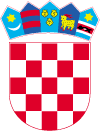 Naziv mjere/podmjerePrihvatljivi troškovi/aktivnostiOpći uvjetiIntenzitet potpore/Najviši iznos (kn)Specifični uvjeti OgraničenjaObrazac1. Potpore za ulaganja u materijalnu imovinu ili nematerijalnu imovinu na poljoprivrednim gospodarstvima povezana s primarnom poljoprivrednom proizvodnjom1.1.	Građenje novih i/ili rekonstrukcija vlastitih postojećih zatvorenih/zaštićenih proizvodnih objekata za uzgoj bilja i gljiva najmanje površine 500 m2, uključujući opremu za dodatno osvjetljenje i zasjenjivanje, poboljšanje mikroklimatskih uvjeta (reguliranje temperature, vlage, atmosfere) i proizvodne stolove i police,1.2.	Građenje novih i/ili rekonstrukcija vlastitih postojećih gospodarskih objekta na farmi (za uzgoj i držanje životinja, skladištenje poljoprivrednih strojeva i hrane za životinje i kapaciteta za skupljanje i odlaganje stajskog gnoja, gnojovke i gnojnice) s pripadajućom opremom,1.3.	Podizanje novih i/ili rekonstrukcija vlastitih postojećih višegodišnjih nasada (priprema tla (uklanjanje višegodišnjeg raslinja i površinsko ravnanje), nabava i sadnja certificiranog sadnog materijala, nabava i postavljanje armature i ograde) na površini od najmanje 0,25 ha, uključujući opremu za zaštitu od padalina (tuča, kiša, mraz),1.4.	Građenje novih sustava za navodnjavanje s obavezom uspostavljanja mjerenja potrošnje vode izuzev za ulaganja u stvaranje rezervoara ili ulaganja u korištenje reciklirane vode koje ne utječe na podzemne ili površinske vode,1.5.	Rekonstrukcija postojećih sustava za navodnjavanje s obvezom smanjenja potrošnje vode od najmanje 25 %,1.6.	Građenje i/ili rekonstrukcija putne mreže unutar gospodarstva,1.7.	Opći troškovi povezani s izdatcima iz točaka 1.1. Do 1.6. Kao što su honorari arhitekata, inženjera i savjetnika, troškovi koji se odnose na savjete o ekološkoj i gospodarskoj održivosti, uključujući studije izvedivosti; studije izvedivosti i dalje su prihvatljivi izdaci čak i ako, na temelju njihovih rezultata, nema izdataka iz točaka 1.1. Do 1.6.Vrijednost ulaganja iznosi najmanje 30.000,00 kndo 30 % /do 80.000,00do 50 % /do 150.000,00do 50 % /do 150.000,00do 70 % /do 150.000,00Konvencionalni poljoprivrednikProfesionalni poljoprivrednikEkološki poljoprivrednikMladipoljoprivrednik1.2. Okrupnjavanje poljoprivrednog i/ili šumskog posjedaPotpora za okrupnjavanje poljoprivrednoga i/ili šumskog zemljišnog posjeda, imovinski-pravno sređenog, u cilju povećanja vlastitog poljoprivrednog i/ili šumskog zemljišnog posjeda i unapređenja uvjeta proizvodnje.Zemljište čini proizvodno-gospodarsku cjelinu100 % /15.000,00 -25.000,00 kn/haNajviše 50.000,00kn po korisniku2.3. Plaćanje premije osiguranja i sanacija štetaPotpora za plaćenu premiju osiguranja usjeva, sjemenskog i sadnog materijala, povrća, cvijeća, višegodišnjih nasada, staklenika, plastenika, rasplodne stoke i kokoši nesilica u visini 25%-tnog iznosa od uplaćene premije za tekuću godinu od rizika mraza, tuče, suše, požara i udara groma, olujnih vjetrova, gubitka kvalitete voća i povrća, bolesti i uginuća životinjaPlaćena premija osiguranja25% /10.000,00 – 20.000,00 kn3.preporučenom pošiljkom na adresu:Zagrebačka županijaUlica grada Vukovara 72/V10 000 Zagrebosobno u pisarnicu Zagrebačke županije:Zagrebačka županijaUlica grada Vukovara 72 - prizemlje10 000 Zagrebpreporučenom pošiljkom na adresu:Zagrebačka županijaUlica grada Vukovara 72/V10 000 Zagrebosobno u pisarnicu Zagrebačke županije:Zagrebačka županijaUlica grada Vukovara 72 - prizemlje10 000 Zagreb